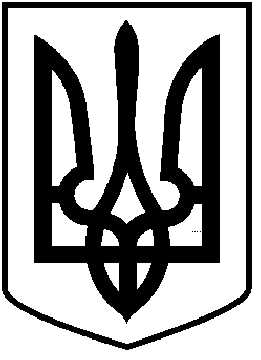 У К Р А Ї Н АЧОРТКІВСЬКА    МІСЬКА    РАДАВИКОНАВЧИЙ КОМІТЕТР І Ш Е Н Н Я від 13 лютого 2019 року 					                 №   17Про схвалення проекту рішення«Про внесення змін і доповнень до рішення міської ради від 21 грудня 2018 року №  1355  « Про міський бюджет на 2019 рік »»Відповідно Бюджетного кодексу України, пункту  1 частини 2 статті 52 Закону України «Про місцеве самоврядування в Україні» виконавчий комітет  міської  ради ВИРІШИВ:1.Схвалити та подати на розгляд міської ради проект рішення «Про внесення змін і доповнень до рішення міської ради від 21 грудня 2018 року «Про міський бюджет на 2019 рік»», що додається.2.Копію рішення направити в фінансове управління міської ради.3.Контроль за виконанням даного рішення покласти на заступника міського голови з питань діяльності виконавчих органів міської ради Тимофія Р.М.Міський голова							Володимир ШМАТЬКО